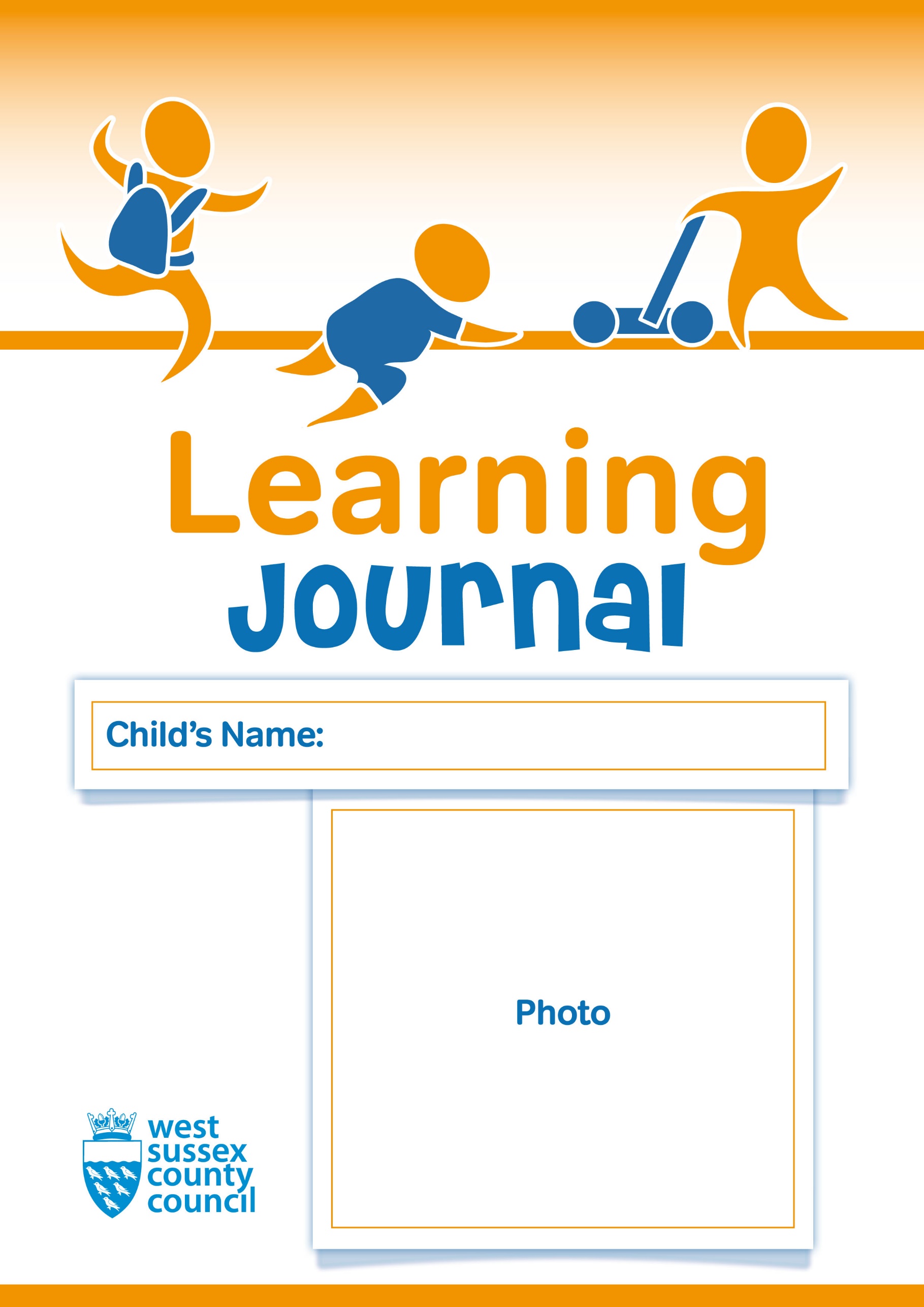 2 Year Old Progress Check for _________________ Age_____ (in months)  Date of 2 Year Health Check _______________Individual Progress Review and Planning for ____________________Age _____MonthsIndividual Progress Review and Planning – Prime Areas of Learning       	Name:                                                          Date of Birth:Individual Progress Review and Planning – Specific Areas of Learning       	Characteristics of Effective Learning including engagement, motivation and thinkingCharacteristics of Effective Learning including engagement, motivation and thinkingCharacteristics of Effective Learning including engagement, motivation and thinkingLearning and Development summaryLearning and Development summaryLearning and Development summaryPersonal, Social and EmotionalCommunication and LanguagePhysicalAreas in which I am making progressAreas in which I am making progressAreas in which I am making progressAreas where I need more support (including any areas where I am not yet at an expected level)Areas where I need more support (including any areas where I am not yet at an expected level)Areas where I need more support (including any areas where I am not yet at an expected level)Together we will… (including who is responsible and review date)Together we will… (including who is responsible and review date)Together we will… (including who is responsible and review date)Parent’s signature                                               Key Person’s signature                                    DateParent’s signature                                               Key Person’s signature                                    DateParent’s signature                                               Key Person’s signature                                    DateChild’s VoiceParent/Carers commentsKey Person commentsCharacteristics of Effective Learning including how I engage in learning experiences, what motivates me and my thinking skillsStrengths and InterestsAny WorriesParent’s signature                                               Key Person’s signature                                    DateTermsPersonal, Social and Emotional DevelopmentPhysical DevelopmentCommunication and LanguageTerm 1 - Date:-Strengths Next stepsTerm 2 Date:-Strengths Next StepsTerm 3Date:-StrengthsNext StepsTermsLiteracyMathematics Understanding the WorldExpressive Arts & DesignTerm 1 - Date:-Strengths Next stepsTerm 2 Date:-Strengths Next StepsTerm 3Date:-StrengthsNext Steps